Paciencia: todo es difícil antes de convertirse en fácil.Saadi, poeta iraní (1184-1283)4º de ESO. Matemáticas académicas. 14.12.20161. (3 puntos) Simplifica las siguientes fracciones algebraicas cuando sea posible:2. (3 puntos) Resuelve las siguientes ecuaciones:3. (1 punto) Encuentra razonadamente el valor de a para el cual  es divisor del polinomio Por el teorema del resto,  es divisor de 4. (2 puntos) A continuación tienes las gráficas de    e  a) Halla las coordenadas de los puntos A, B, C y D y asocia cada polinomio a su gráfica.b) Con la ayuda de la gráfica, resuelve el sistema de inecuaciones   ; por tanto, la gráfica de   es la que corta en D y en C ; por tanto, la gráfica de   es la que corta en A y en B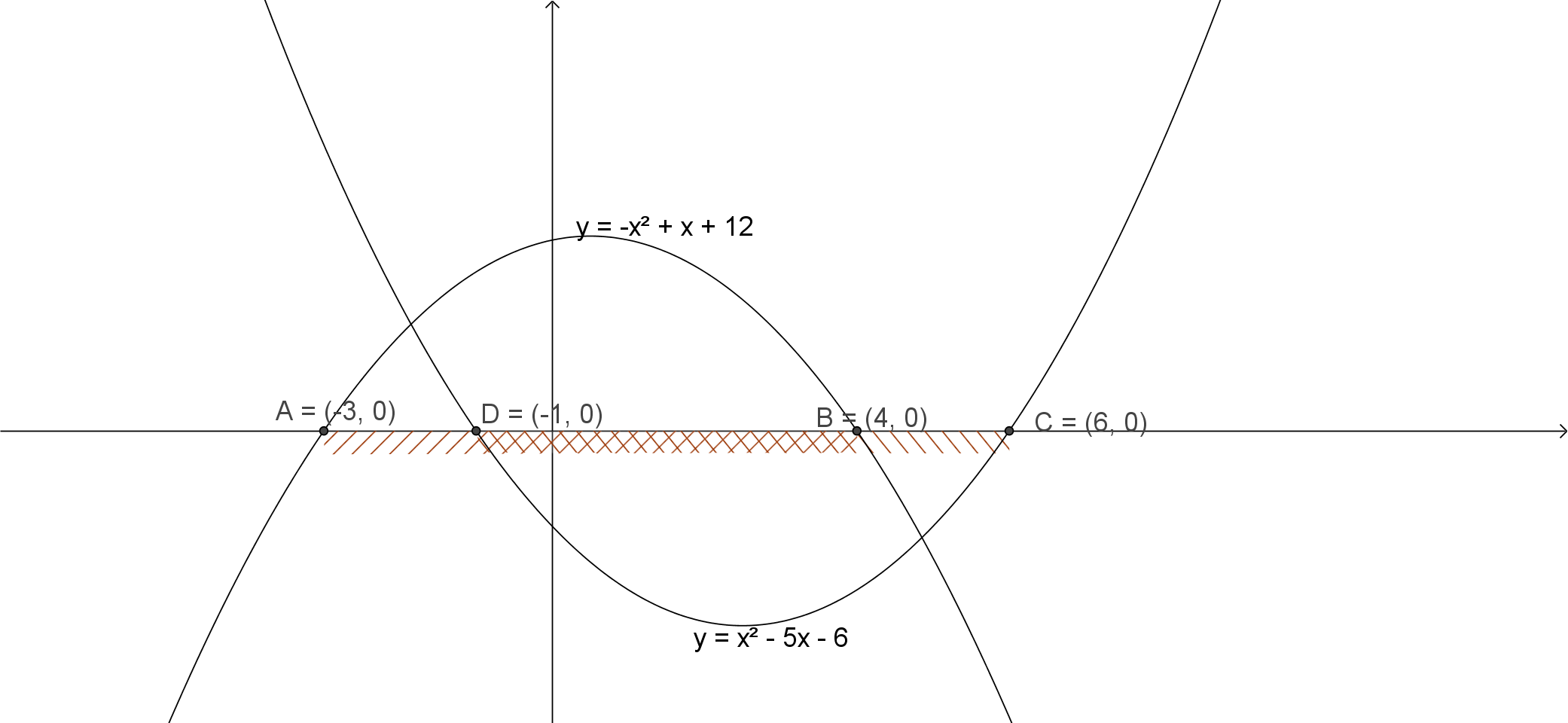 La solución a  es el intervalo  (correspondiente a la zona de la curva que queda por debajo del eje OX)La solución a  es   (correspondiente a la zona de la curva que queda por encima del eje OX)La solución del sistema es 